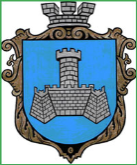 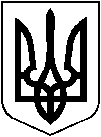           УКРАЇНАм. Хмільник Вінницької областіРОЗПОРЯДЖЕННЯМІСЬКОГО ГОЛОВИВід “22” жовтня  2020р.                                                                                         №381-рПро заходи щодо підготовки та  відзначення76-ї річниці визволення Українивід нацистських загарбників у населених пунктах  Хмільницької міської ОТГВідповідно до Указу Президента України від 20 жовтня 2009 року  №836/2009 «Про День визволення України від фашистських загарбників», з метою вшанування подвигу українського народу, його визначного внеску у Другій світовій війні, висловлення поваги усім борцям проти нацизму, увічнення пам’яті про загиблих воїнів, жертв війни, воєнних злочинів та у зв’язку з відзначенням у 2020 році 76-ї річниці визволення України від  нацистських загарбників, керуючись ст. ст. 42,59  Закону України "Про місцеве самоврядування в Україні":Затвердити  склад організаційного комітету із підготовки та відзначення  76-ї річниці визволення України від нацистських загарбників у населених пунктах Хмільницької міської ОТГ   - Додаток 1. Затвердити заходи із підготовки та відзначення 76-ї річниці визволення України від нацистських загарбників у населених пунктах Хмільницької міської ОТГ - Додаток 2.Затвердити кошторис витрат із підготовки та відзначення 76-ї річниці визволення України від нацистських загарбників у населених пунктах Хмільницької міської ОТГ   - Додаток 3.Контроль за виконанням цього розпорядження покласти на заступника міського голови з питань діяльності виконавчих органів міської ради  Сташка А.В.Міський голова 								С.Б. РедчикС.П. Маташ А.В. СташкоС.С. ЄрошенкоН.П .Мазур Ю.С. Цупринюк  Н.А. Буликова ДОДАТОК 1							до розпорядження міського головивід 22.10.2020р.  №381 -рСКЛАД організаційного комітету з підготовки та відзначення 76-ї річниці визволення України від нацистських загарбників у  населених пунктах Хмільницької міської ОТГМіський голова 								         С.Б. РедчикДОДАТОК 2							до розпорядження міського головивід 22 .10.2020р.  №381 -рЗАХОДИщодо підготовки та відзначення 76-ї річниці визволення України від нацистських загарбників у населених пунктах Хмільницької міської ОТГЗдійснити впорядкування пам'ятників, військових поховань та могил героїв    визволителів - учасників Другої світової війни. 					                                КП "Хмільниккомунсервіс"                                                                                                                        до 26 жовтня 2020 року				Провести урочисте покладання квітів до Меморіалу воїнам-хмільничанам, загиблим у роки Другої світової війни на Площі Перемоги.Оргкомітет					28 жовтня 2020 рокуПроведення у виставкових залах  КЗ «Районна бібліотека для дорослих», КЗ «Соколівська публічна бібліотека», бібліотек навчальних та лікувально-оздоровчих закладів, КЗ «Історичний  музей                                м. Хмільника» тематичних книжково-ілюстративних виставок. КЗ «Районна бібліотека для дорослих», КЗ «Соколівська публічна бібліотека»,                                                              бібліотекарі навчальних та лікувально-оздоровчих     закладів міста  КЗ «Історичний  музей м. Хмільника»жовтень 2020 рокуВисвітлення на офіційному веб-сайті міста Хмільника та у місцевих друкованих ЗМІ заходів із підготовки та відзначення 76-ї річниці визволення України від нацистських загарбників  у населених пунктах Хмільницької міської ОТГ.Відділ інформаційної діяльності та комунікацій із громадськістю міської ради                                                    Сектор з питань культури міської ради				          жовтень 2020 рокуЗабезпечити горіння "Вічного вогню" на Меморіалі воїнам-хмільничанам, загиблим у роки Другої світової війни.					Оргкомітет					28 жовтня 2020 рокуРекомендувати керівникам релігійних організацій провести поминальні панахиди і заупокійні богослужіння у храмах за загиблими у Другій Світовій війні.				Оргкомітет 				жовтень 2020 рокуМіський голова 								         С.Б. Редчик«ЗАТВЕРДЖЕНО»до розпорядження  міського голови№381- р    від 22  жовтня 2020  р.КОШТОРИС витрат для відзначення 76-ї річниці визволення України від нацистських загарбників у населених пунктах Хмільницької міської ОТГМіський голова 								         С.Б. Редчик СТАШКО  Андрій Володимирович_заступник міського голови з питань діяльності виконавчих органів міської ради, голова Оргкомітету МАТАШ Сергій Петрович_керуючий справами виконавчого комітету міської ради, заступник голови ОргкомітетуЦУПРИНЮК                       Юлія Степанівна _завідувач сектору з питань культури, секретар Оргкомітету ЄРОШЕНКО Світлана Степанівна_начальник відділу бухгалтерського обліку міської ради, головний бухгалтер КОСЕНКОВасиль Олександрович_голова ГО «Хмільницька міська організація ветеранів України»/за згодою/МАЗУРНаталя Петрівна _начальник відділу інформаційної діяльності та комунікацій із громадськістю міської радиПОЛОНСЬКИЙСергій Борисович_начальник КП "Хмільниккомунсервіс"РОМАНЮКВалерій  Олександрович _начальник Хмільницького ВП  Калинівського відділу поліції ГУНП у Вінницькій області /за згодою/ОХРІМЕНКО Андрій Петрович_військовий комісар Хмільницького ОРВК /за згодою/ТИМОШЕНКО Ірина ЯрославівнаПАЦАНІВСЬКА                  Наталя Миколаївна ––начальник управління праці та соціального захисту населення міської радив.о. директора КЗ «Історичний музей м. Хмільника»КОЛОМІЄЦЬІрина Михайлівна в. о директора КПНЗ «Хмільницька школа мистецтв»№з/пНазва видатківКФКВКЕКВСума1.Квіткова продукція 21408222822 000